工業技術センターは、地域産業の発展に貢献することを目的に、商品開発及び県内企業の技術力向上を目指した取り組みを進めています。このたび、センターの活動や研究開発・企業支援成果の広報・普及を目的とした報告会を開催します。昨年度の成果はもちろん、過去の成果や現在の取り組みについても、わかりやすくご報告します。一部時間帯のみの参加もできますので、この機会にセンターの活動を知っていただき、どんどん利活用していただくよう、よろしくお願いします。▶【口頭発表概要】　　　　　　　　　　　　　　　　　　　　　　　　　演題は変更になることがあります。▶【ポスター発表、成果品紹介】企業支援成果等をまとめたポスターを展示しておりますので、休憩時間等にご自由にご覧いただけます。▶　お申込みについて参加を希望される方は、必要事項をご記入の上８月２6日（水）までにFAX又はE-mailでご連絡ください。当日のキャンセルも可能ですので、できるだけ事前のお申込みをお願いします。▶　お申込み・お問い合わせ先研究企画課　　▷TEL:088-846-1167　　▷E-mail:151405@ken.pref.kochi.lg.jpF　A　X　送　信　表高知県工業技術センター　研究企画課　行　　　　　　　　　　　　　　　▷FAX：088-845-9111▶成果報告会への参加を希望します。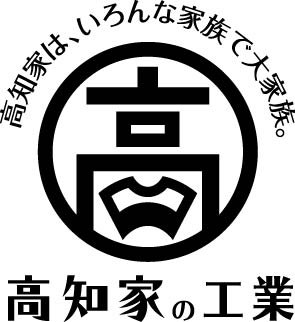 高知県工業技術センター研究開発＆企業支援成果報告会高知県工業技術センター研究開発＆企業支援成果報告会日 時令和２年9月１日（火曜日）　１3：30～16：40令和２年9月１日（火曜日）　１3：30～16：40参加費無料場 所高知県工業技術センター（高知市布師田3992－3）高知ぢばさんセンター東隣　無料駐車場あり！高知県工業技術センター（高知市布師田3992－3）高知ぢばさんセンター東隣　無料駐車場あり！参加費無料13:30開会あいさつ技術次長河野 敏夫特別講演材料の加飾技術開発から現在まで所長篠原 速都13:35～14:20材料の加飾技術開発から現在まで所長篠原 速都資源環境課シカの忌避成分の放散量の測定に関する技術開発研究員瀧石 朋大14:30～15:00RoHS2対応　ISO/IEC　17025認定取得について主任研究員岡崎 由佳生産技術課CAE解析の事例紹介研究員上田 竜平15:30～16:00原料を連続的に供給するマイクロ波減圧蒸留装置の開発主任研究員村井 正徳食品開発課新酒造好適米「土佐麗（とさうらら）」の開発研究員甫木 嘉朗16:10～16:40冷凍冷蔵技術を活用した加工食品の高品質化　～冷凍保管温度による水産物の品質の変化について～主任研究員阿部 祐子貴 社 名ご 所 属お 名 前ご連絡先（TEL又はE-mail）